Mrs. Johnson’s Middle School                 ELA Syllabus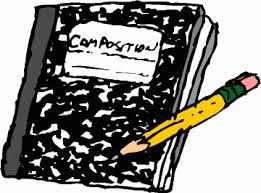 My Middle School ELA class is designed to encourage students to read and write with purpose and creativity while directly focusing on improving their reading comprehension and writing skills. This syllabus is an overview of Mrs. Johnson’s classroom rules and student expectations. This syllabus should be reviewed and signed by both parent and student. Please return the signed page by Monday, August 17, 2020.Daily Classroom Expectations:Enter the classroom (virtual/face-to-face) quietly and ready to learnRemember and apply your S.O.A.R. expectationsRespect yourself, classmates, instructor, and school propertyBring your composition/spiral notebooks Have a pencil or pen Turn in completed homework and classwork ON TIME (torn, dirty, messy, and or incomplete work will not be accepted. Opportunity to re-do the assignment(s) with a 5-point penalty and extension-depending on the assignment- will be given)Write homework down as and when givenStudy EVERY nightBe in dress code at all timesClasswork:Classwork should be turned in on the day that it is due. Failure to complete classwork will result in point deductions. Late classwork may be accepted (depending on the assignment and how late the work is) and graded accordingly. Homework:			Homework may be given on Thursday of each week and is due Monday. Failure to complete or turn in homework will result in deducted points (depending on the assignment and how late the work is) and will be graded accordingly.**Though I do not assign homework daily, you should STUDY YOUR VOCABULARY WORDS and NOTES EVERY DAY.**** Classwork and homework needs to be neat and clean. Please do not turn in torn, dirty, or sloppy work as it will not be accepted this way and you will be required to do the assignment(s) over. Points will be deducted (5 points) for re-doing these assignments and turning them in late. Points may vary depending on how many days late. Projects/Presentations:Projects and presentations will be given in advance. The type of project or presentation   determines the amount of advanced notice that will be given. Resources:Ready Common Core, IXL.com, Google Site, Google Classroom, class handouts, notes, NLAE      website, videos.*IXL is an immersive K-12 learning experience that provides comprehensive, standards-aligned content for math, language arts, science, and social studies.Tests/Quizzes:Test dates will be announced the week before they are given. Quizzes will vary. Pop quizzes may be given.Retake Policy:According to NLAE policy, you may request to retest if ALL of the following are true:You have attended tutoring or prepared for the retest in another teacher-approved way (test corrections, other assignments).You have demonstrated effort to learn the material in class. The original graded test with a parent signature and student corrections (if requested) are stapled.Please note: You may retake each test only one time, and it must be within 3 weeks after the original test has been given. You can choose ONLY two retakes per semester. The highest grade that you can earn on a retake is a 90%. You may not retake district or state assessments.Late Policy:ANY assignment that is turned in up to 3 days late will receive a 1-point deduction with a max of 3 points.ANY assignment turned in 4 or more days will receive a grade no higher than a 70. There is a limit to how many days an assignment can be late. This time limit is contingent upon the assignment and will be communicated accordinglyAbsences/Tardy Policy:If a student misses a test or quiz, they must make it up the first day that they return to school. Homework can still be turned in for a grade without penalty (depending on the flow of the absence). Grading Scale by Class Weights:Classwork- 35%Homework- 5%Papers/Projects- 25%Tests/Quizzes- 20%Final- 10%Interim- 5%Portal Grades:If you see…ABS = Student was absent during this assignment and it needs to be made up.NTI = Student was present during this assignment and did not turn it in when it was due.EXC = Student did not complete assignment, it is excused, and the student does not need to make it up.A number = The number of points a student received out of the assignment**If you need to contact me please email me at sjohnson@newlifeacademyga.com and I will respond as soon as I can. My office hours are on Friday 8:00 am – 9:00 am and 11:00 am – 12:00 pm. Students and parents can meet with me during my office hours by appointment only. “Change almost never fails because it’s too early. It almost always fails because it’s too late”     -Seth GodinMrs. Johnson’s Middle School                 ELA SyllabusI have read and understand the expectations for this course. By signing below, I am acknowledging that I understand the expectations and have received Mrs. Johnson’s Middle ELA Syllabus.Student Name (print): __________________________________________Student Signature: ___________________________________________________Date: ________________________Parent/Guardian Name (print): __________________________________________________Parent/Guardian Signature: ____________________________________________________Date: _________________________